ОБЩИЕ ПОЛОЖЕНИЯГенеральный план Муниципального образования «село Баташюрт» Хасавюртовскогорайона Республики Дагестанподготовлен администрацией муниципального образования «село Баташюрт».Генеральный план поселения подготовлен в границах территории муниципального образования «село Баташюрт» Хасавюртовского района Республики Дагестан, установленных в соответствии с Законом Республики Дагестан от 12.03.2012 №13 «Об утверждении границ муниципальных образований Республики Дагестан и о внесении изменений в Закон Республики Дагестан «О статусе и границах муниципальных образований Республики Дагестан».Генеральный план является муниципальным правовым актом органа местного самоуправления муниципального образования, устанавливающим цели и задачи территориального планирования развития муниципального образования, содержит мероприятия по территориальному планированию, обеспечивающие достижение поставленных целей изадач. Генеральный план является основополагающим документом для разработкидокументации по планировке территории.Генеральный планмуниципального образования «село Баташюрт» в утверждаемой части предусматривает:-     границы населенногопункта;«селоБаташюрт» отделяющие земли населенных пунктов от земель иных категорий;-  описание и отображение функциональных зон путем использования актуального в настоящее время ортофотоплана, материалов цифровой базы данных спутниковых изображений, а также векторных материалов кадастрового деления;-  перечень планируемыхк размещению объектов местного значения, необходимых для реализации полномочий  предусмотренных в статье 14 Федерального закона от 06.10.2003 N 131-ФЗ "Об общих принципах организации местного самоуправления в Российской Федерации".Генеральный план муниципального образования «село Баташюрт» согласно Градостроительному кодексу Российской Федерации является документом территориального планирования муниципального образования и направлен на определение назначения территорий, исходя из совокупности социальных, экономических, экологических и иных факторов в целях:- обеспечения устойчивого развития территорий, (т.е. безопасности и благоприятных условий жизнедеятельности человека, ограничение негативного воздействия хозяйственной и иной деятельности на окружающую среду и обеспечение охраны и рационального использования природных ресурсов в интересах настоящего и будущего поколений);- развития инженерной, транспортной и социальной инфраструктур, обеспечения учета интересов граждан и их объединений, Российской Федерации, Республики Дагестан, Хасавюртовского муниципального района.Исходный год разработки генерального плана поселения – 2022 г.Срок реализации генерального плана рассчитан на 20 лет и разбит на 2 этапа:- первая очередь – период, на который определены первоочередные мероприятия по реализации генерального плана Муниципального образования «село Баташюрт» –2022 - 2027 гг.;- расчетный срок – период, на который рассчитаны все основные проектные решения генерального плана Муниципального образования «село Баташюрт» – 2022 - 2042 год;При подготовке генерального плана муниципального образования «село Баташюрт» учтена ранее подготовленная на относительной территории поселения градостроительная документация, а также положения Республиканских программ, проектов, стратегий, концепций, реализуемых в Республике Дагестан в период подготовки генерального плана.В генеральном плане муниципального образования «село Баташюрт» учтены ограничения использования территорий, установленные в соответствии с законодательством Российской Федерации.Проектные решения генерального плана муниципального образования «село Баташюрт» учитываются при разработке Правил землепользования и застройки муниципального образования и являются основанием для:1) подготовки и утверждения документации по планировке территории в соответствии с документами территориального планирования;2) принятия в порядке, установленном законодательством Российской Федерации, решений о резервировании земель, об изъятии, в том числе путем выкупа, земельных участков для государственных или муниципальных нужд, о переводе земель или земельных участков из одной категории в другую;3) создания объектов федерального значения, объектов регионального значения, объектов местного значения на основании документации по планировке территории (ч.1 ст. 26 Градостроительного кодекса РФ).В соответствии с ч. 5 ст. 26 Градостроительного кодекса РФ реализация генерального плана муниципального образования «село Баташюрт» осуществляется путем выполнения мероприятий, которые предусмотрены программами, утвержденными местной администрацией поселения и реализуемыми за счет средств местного бюджета, или нормативными правовыми актами местной администрации поселения, или в установленном местной администрацией поселения порядке решениями главных распорядителей средств местного бюджета, или инвестиционными программами организаций коммунального комплекса.ПЕРЕЧЕНЬ ПЛАНИРУЕМЫХ ДЛЯ РАЗМЕЩЕНИЯ ОБЪЕКТОВ МЕСТНОГО ЗНАЧЕНИЯ2.1. Сведения о видах, назначении, наименованиях и основных характеристиках планируемых объектов местного значения, необходимых для осуществления полномочия «Организация предоставления общедоступного и бесплатного дошкольного начального общего, основного общего, среднего общего образования по основным общеобразовательным программам в муниципальных образовательных организациях (за исключением полномочий по финансовому обеспечению реализации основных общеобразовательных программ в соответствии с федеральными государственными образовательными стандартами), организация предоставления дополнительного образования детей в муниципальных образовательных организациях (за исключением дополнительного образования детей в муниципальных образовательных организациях (за исключением дополнительного образования детей, финансовое обеспечение которого осуществляется органами государственной власти субъекта Российской Федерации), создание условий для осуществления присмотра и ухода за детьми, содержания детей в муниципальных образовательных организациях, а также организациях отдыха детей в каникулярное время»2.2. Сведения о видах, назначении, наименованиях и основных характеристиках планируемых объектов местного, необходимых для осуществления полномочия «Дорожная деятельность в отношении автомобильных дорог местного значения в границах населенных пунктов поселения и обеспечение безопасности дорожного движения на них, включая создание и обеспечение функционирования парковок (парковочных мест), осуществление муниципального контроля за сохранностью автомобильных дорог местного значения в границах населенных пунктов поселения, организация дорожного движения, а также осуществление иных полномочий в области использования автомобильных дорог и осуществления дорожной деятельности в соответствии с законодательством Российской Федерации»2.3. Сведения о видах, назначении, наименованиях и основных характеристиках планируемых объектов местного значения, необходимых для реализации полномочия: «Создание условий для массового отдыха жителей поселения и организация обустройства мест массового отдыха населения, включая обеспечение свободного доступа граждан к водным объектам общего пользования и их береговым полосам»2.4. Сведения о видах, назначении, наименованиях и основных характеристиках планируемых объектов местного значения, необходимых для реализации полномочия  в области  физической культуры и спорта2.5. Сведения о видах, назначении, наименованиях и основных характеристиках планируемых объектов местного значения в области инженерного обеспечения (электро-, тепло-, газо- и водоснабжения населения, водоотведения) и инженерной защиты территории от опасных природных процессов, орошения сельскохозяйственных земель для реализации иных полномочийХарактеристики зон с особыми условиями использования территорий, установление которых требуется в связи с размещением объектов в области водоотведения1. Размер СЗЗ для канализационных очистных сооружений производительностью более 280 тыс. м3/сутки, а также при принятии новых технологий очистки сточных вод и обработки осадка, следует устанавливать в соответствии с требованиями п. 4.8. настоящего нормативного документа.2. Для полей фильтрации площадью до 0,5 га для полей орошения коммунального типа площадью до 1,0 га для сооружений механической и биологической очистки сточных вод производительностью до 50 м3/сутки, СЗЗ следует принимать размером 100 м.3. Для полей подземной фильтрации пропускной способностью до 15 м3/сутки размер СЗЗ следует принимать размером 50 м.4. Размер СЗЗ от сливных станций следует принимать 300 м.5. Размер СЗЗ от очистных сооружений поверхностного стока открытого типа до жилой территории следует принимать 100 м, закрытого типа - 50 м.6. От очистных сооружений и насосных станций производственной канализации, не расположенных на территории промышленных предприятий, как при самостоятельной очистке и перекачке производственных сточных вод, так и при совместной их очистке с бытовыми, размер СЗЗ следует принимать такими же, как для производств, от которых поступают сточные воды, но не менее указанных в табл. выше.7. Размер СЗЗ от снеготаялок и снегосплавных пунктов до жилой территории следует принимать 100 м.2.6.Сведения о видах, назначении, наименованиях и основных характеристиках планируемых объектов местного значения в области предупреждения чрезвычайных ситуаций природного и техногенного характера, стихийных бедствий, эпидемий и ликвидации их последствий2.7. Сведения о видах, назначении, наименованиях и основных характеристиках планируемых объектов местного значения в области культуры и искусства, необходимые для осуществления полномочия «Создание условий для организации досуга и обеспечения жителей сельского поселения услугами организаций культуры»2.8. Сведения о видах, назначении, наименованиях и основных характеристиках планируемых объектов местного значения, необходимых для реализации полномочия: «Владение, пользование и распоряжение имуществом, находящимся в муниципальной собственности поселения»3. Перечень планируемых объектов федерального значения*Планируемые объекты федерального значения не предусмотрены*Планируемые объекты федерального значения отображаются в информационных целях и не являются утверждаемыми.4. Перечень планируемых объектов регионального значения**4.1. Сведения о видах, назначении, наименованиях и основных характеристиках планируемых объектов регионального значения на территории сельского поселения «село Баташюрт» Хасавюртовского района Республики Дагестан, необходимость размещения которых выявлена в ходе выполнения комплексного анализа территории и выявления перспектив развития поселения**Планируемые объекты регионального значения отображаются в информационных целях и не являются утверждаемыми. 4.2. Характеристики зон с особыми условиями использования территорий, установление которых требуется в связи с размещением объектов газоснабженияВ соответствии с Правилами охраны газораспределительных сетей, утвержденными постановлением Правительства Российской Федерации от 20 ноября . № 878 "Об утверждении Правил охраны газораспределительных сетей", для указанных сетей газораспределения устанавливаются следующие охранные зоны:вдоль трасс наружных газопроводов - в виде территории, ограниченной условными линиями, проходящими на расстоянии  с каждой стороны газопровода;вдоль трасс подземных газопроводов из полиэтиленовых труб при использовании медного провода для обозначения трассы газопровода - в виде территории, ограниченной условными линиями, проходящими на расстоянии  от газопровода со стороны провода и 2 метров - с противоположной стороны;вдоль трасс наружных газопроводов на вечномерзлых грунтах независимо от материала труб - в виде территории, ограниченной условными линиями, проходящими на расстоянии 10 метров с каждой стороны газопровода;вокруг отдельно стоящих газорегуляторных пунктов - в виде территории, ограниченной замкнутой линией, проведенной на расстоянии 10 метров от границ этих объектов. Для газорегуляторных пунктов, пристроенных к зданиям, охранная зона не регламентируется;вдоль подводных переходов газопроводов через судоходные и сплавные реки, озера, водохранилища, каналы - в виде участка водного пространства от водной поверхности до дна, заключенного между параллельными плоскостями, отстоящими на  с каждой стороны газопровода;вдоль трасс межпоселковых газопроводов, проходящих по лесам и древесно-кустарниковой растительности, - в виде просек шириной 6 метров, по 3 метра с каждой стороны газопровода. Для надземных участков газопроводов расстояние от деревьев до трубопровода должно быть не менее высоты деревьев в течение всего срока эксплуатации газопровода.В соответствии с требованиями санитарно-эпидемиологических правил и нормативов предусматривается установление санитарных разрывов (санитарных полос отчуждения) для магистральных трубопроводов, которые определяются минимальными расстояниями от магистральных трубопроводов до смежных зданий, строений и сооружений: от наземных магистральных газопроводов, не содержащих сероводород, до городов и других населенных пунктов, коллективных садов и дачных поселков, тепличных комбинатов, отдельных общественных зданий с массовым скоплением людей, отдельных малоэтажных зданий, сельскохозяйственных полей и пастбищ, а также полевых станов:для трубопроводов 1класса:при диаметре до 300 мм - от 75 до 100 метров;при диаметре 300 мм – 600 мм - от 125 до 150 метров;при диаметре 600 мм – 800 мм - от 150 до 200 метров;при диаметре 800 мм – 1000 мм - от 200 до 250 метров;при диаметре 1000 мм – 1200 мм - от 250 до 300 метров;при диаметре более 1200 мм - от 300 до 350 метров;для трубопроводов 2 класса:при диаметре до 300 мм – 75 метров;при диаметре свыше 300 мм - от 100 до 125 метров;от наземных магистральных газопроводов, не содержащих сероводород, до магистральных оросительных каналов, рек, водоемов и водозаборных сооружений – 25 метров;от магистральных трубопроводов, предназначенных для транспортировки сжиженных углеводородных газов, до городов, населенных пунктов, дачных поселков и сельскохозяйственных угодий (санитарные полосы отчуждения):при диаметре до 150 мм - от 100 до 150 метров;при диаметре 150 – 300 мм - от 175 до 250 метров;при диаметре 300 – 500мм - от 350 до 500 метров;при диаметре 500 – 1000 мм - от 800 до 1000 метров.Рекомендуемые минимальные расстояния при наземной прокладке магистральных трубопроводов, предназначенных для транспортировки сжиженных углеводородных газов, увеличиваются в 2 раза для I класса и в 1,5 раза для II класса.Рекомендуемые минимальные расстояния магистральных газопроводов, транспортирующих природный газ с высокими коррозирующими свойствами, определяются на основе расчетов в каждом конкретном случае, а также по опыту эксплуатации, но не менее 2 километров.ПАРАМЕТРЫ ФУНКЦИОНАЛЬНЫХ ЗОН, А ТАКЖЕ СВЕДЕНИЯ О ПЛАНИРУЕМЫХ ДЛЯ РАЗМЕЩЕНИЯ В НИХ ОБЪЕКТАХ ФЕДЕРАЛЬНОГО ЗНАЧЕНИЯ, ОБЪЕКТАХ РЕГИОНАЛЬНОГО ЗНАЧЕНИЯ, ОБЪЕКТАХ МЕСТНОГО ЗНАЧЕНИЯ, ЗА ИСКЛЮЧЕНИЕМ ЛИНЕЙНЫХ ОБЪЕКТОВПРИМЕЧАНИЕ: (М)-Объекты местного значения(Р)- Объекты регионального значения; НаименованиеНаименованиеМасштабГрифМарка чертежаУтверждаемая частьУтверждаемая частьУтверждаемая частьУтверждаемая частьУтверждаемая частьУтверждаемая частьТом 1          Положение о территориальном планировании          Текстовые материалы          Положение о территориальном планировании          Текстовые материалы          Положение о территориальном планировании          Текстовые материалы          Положение о территориальном планировании          Текстовые материалы          Положение о территориальном планировании          Текстовые материалыТом 2          Графические материалы утверждаемой части          Графические материалы утверждаемой части          Графические материалы утверждаемой части          Графические материалы утверждаемой части          Графические материалы утверждаемой части1Карта границ населенных пунктов, входящих в состав поселения1:5000несекретноГП-12Карта планируемого размещения объектов местного значения поселения1:5000несекретноГП-23Карта функциональных зон поселения1:5000несекретноГП-3Приложение к генеральному плануПриложение к генеральному плануПриложение к генеральному плануПриложение к генеральному плануПриложение к генеральному плануСведения о границах населенных пунктов, входящих в состав поселения, которые содержат графическое описание местоположения границ населенных пунктов, перечень координат характерных точек границ в системе координат, используемой для ведения Единого государственного реестра надвижимостиСведения о границах населенных пунктов, входящих в состав поселения, которые содержат графическое описание местоположения границ населенных пунктов, перечень координат характерных точек границ в системе координат, используемой для ведения Единого государственного реестра надвижимостиМатериалы по обоснованию генерального планаМатериалы по обоснованию генерального планаМатериалы по обоснованию генерального планаМатериалы по обоснованию генерального планаМатериалы по обоснованию генерального планаТом 3          Материалы по обоснованию генерального плана          Текстовые материалы          Материалы по обоснованию генерального плана          Текстовые материалы          Материалы по обоснованию генерального плана          Текстовые материалы          Материалы по обоснованию генерального плана          Текстовые материалы          Материалы по обоснованию генерального плана          Текстовые материалыТом 41Карта современного использования территории, границ поселения, границ населенных пунктов1:5000несекретноГП-42Карта местоположения существующих и строящихся объектов федерального, регионального и местного значения поселения1:5000несекретноГП-53Карта зон с особыми условиями использования территории 1:5000несекретноГП-64Карта транспортной инфраструктуры1:5000несекретноГП-75Карта инженерной инфраструктуры 1:5000несекретноГП-86Карта территорий, подверженных риску возникновения чрезвычайных ситуаций природного и техногенного характера1:5000несекретноГП-97Карта комплексной оценки территории1:5000несекретноГП-108Карта территорий объектов культурного наследия 1:5000несекретноГП-11№п/п№ на карте планируемого размещения объектовКодобъектаНаименования планируемых для размещения объектовМестоположениеОКТМОНаименование функциональной зоныОсновные характеристикиНазначениеСтатус объектаПланируемый срок ввода в эксплуатациюЗоны с особыми условиями использования территории1234567891011 2.1.12.2602010101Дошкольное образовательное учреждениеМО «село Баташюрт» (точное местоположение определяется номером на карте)82654418Зона специализированной общественной застройки0,70 гаДошкольное образовательное учреждениена200 мест Обеспечение условий для развития дошкольного образованияПланируемый к размещению2022-2027Не устанавливаются 2.1.22.3602010101Дошкольное образовательное учреждениеМО «село Баташюрт» (точное местоположение определяется номером на карте)82654418Зона специализированной общественной застройки0,24 гаДошкольное образовательное учреждениена 60 мест  Обеспечение условий для развития дошкольного образованияПланируемый к размещению2022-2042Не устанавливаются 2.1.32.1602010102МБОУ "Боташюртовская  СОШ" им. Б.Т. АхаеваМО «село Баташюрт» (точное местоположение определяется номером на карте)82654418Зона специализированной общественной застройки2,05 гаОбщеобразовательная организация на 530 мест  Обеспечение условий для развития дошкольного образованияПланируемый к размещению2022-2042Не устанавливаются№п/п№ на карте планируемого размещения объектаКодобъектаНаименования планируемых для размещения объектовМестоположениеОКТМОНаименование функциональной зоныОсновные характеристикиНазначениеСтатус объекта Планируемый срок ввода в эксплуатациюЗоны с особыми условиями использования территории1234567891011Автомобильные дорогиАвтомобильные дорогиАвтомобильные дорогиАвтомобильные дорогиАвтомобильные дорогиАвтомобильные дорогиАвтомобильные дорогиАвтомобильные дорогиАвтомобильные дорогиАвтомобильные дорогиАвтомобильные дорогиАвтомобильные дороги муниципального образованияАвтомобильные дороги муниципального образованияАвтомобильные дороги муниципального образованияАвтомобильные дороги муниципального образованияАвтомобильные дороги муниципального образованияАвтомобильные дороги муниципального образованияАвтомобильные дороги муниципального образованияАвтомобильные дороги муниципального образованияАвтомобильные дороги муниципального образованияАвтомобильные дороги муниципального образованияАвтомобильные дороги муниципального образования2.2.11.46602030303Реконструкция автомобильных дорог местного значенияМО «село Баташюрт» (точное местоположение определяется номером на карте)82654418Земли транспортаПротяженность 1,156кмАвтомобильное сообщение населенных пунктовПланируемый к реконструкции2022 - 2042Санитарный разрыв по фактору шума на основании расчетов (СП 51.13330.2011)Улично-дорожная сетьУлично-дорожная сетьУлично-дорожная сетьУлично-дорожная сетьУлично-дорожная сетьУлично-дорожная сетьУлично-дорожная сетьУлично-дорожная сетьУлично-дорожная сетьУлично-дорожная сетьУлично-дорожная сеть2.2.21.45602030502Реконструкция главных улиц сельского поселения с благоустройством (с устройством жесткого (твердого) покрытия)МО «село Баташюрт» (точное местоположение определяется номером на карте)82654418Зона транспортной инфраструктуры(улично-дорожной сети)Протяженность 2,273кмАвтомобильное сообщение населенного пунктаПланируемый к реконструкции2022 - 2027Санитарный разрыв по фактору шума на основании расчетов (СП 51.13330.2011)2.2.31.1-1.441.47602030503Реконструкция местных улиц и проездов МО «село Баташюрт» (точное местоположение определяется номером на карте)82654418Зона транспортной инфраструктуры (улично-дорожной сети)Протяженность40,012кмАвтомобильное сообщение населенного пунктаПланируемый к реконструкции2022-2042Санитарный разрыв по фактору шума на основании расчетов (СП 51.13330.2011)2.2.41.48602030503Строительство местных улиц и проездов на вновь заселяемой территории МО «село Хамавюрт» (точное местоположение определяется номером на карте)82654488Зона транспортной инфраструктуры (улично-дорожной сети)Протяженность13,134км(уточняется заданием на проектирование)Автомобильное сообщение населенного пунктаПланируемые к строительству2022-2042Санитарный разрыв по фактору шума на основании расчетов (СП 51.13330.2011)№п/п№ на карте планируемого размещения объектовКодобъектаНаименования планируемых для размещения объектовМестоположениеОКТМОНаименование функциональной зоныОсновные характеристикиНазначениеСтатус объектаПланируемый срок ввода в эксплуатациюЗоны с особыми условиями использования территории12345678910112.3.1.6.1602010902СкверМО «село Баташюрт» (точное местоположение определяется номером на карте)82654418Зона озленных территорий общего пользованияПлощадь 1,25 гаОсуществление отдыха жителейПланируемый к размещению2022-2027Не устанавливаются№п/п№ на карте планируемого размещения объектовКодобъектаНаименования планируемых для размещения объектовМестоположениеОКТМОНаименование функциональной зоныОсновные характеристикиНазначениеСтатус объектаПланируемый срок ввода в эксплуатациюЗоны с особыми условиями использования территории12345678910112.4.1.4.1602010301Спортивный зал с многофункциональными площадками МО «село Баташюрт» (точное местоположение определяется номером на карте)82654418Зона специализированной общественной застройкиТехнико-экономические показатели по заданию на проектированиеОбъект в области физической культуры и спорта Планируемый к размещению2022-2042не требуется2.4.2.4.2602010302 Плоскостное спортивное сооружение (футбольное поле)МО «село Баташюрт» (точное местоположение определяется номером на карте)82654418Зона специализированной общественной застройкиТехнико-экономические показатели по заданию на проектированиеОбъект в области физической культуры и спорта Планируемый к размещению2022-2027не требуется№п/п№ на карте планируемого размещения объектовКодобъектаНаименования планируемых для размещения объектовМестоположениеОКТМОНаименование функциональной зоныОсновные характеристикиНазначениеСтатус объектаПланируемый срок ввода в эксплуатациюЗоны с особыми условиями использования территории1234567891011В области водоснабженияВ области водоснабженияВ области водоснабженияВ области водоснабженияВ области водоснабженияВ области водоснабженияВ области водоснабженияВ области водоснабженияВ области водоснабженияВ области водоснабженияВ области водоснабженияВ области водоснабжения2.5.1.9.1602041202Реконструкция сетей водоснабжения в МО «село Баташюрт» Хасавюртовского районаМО «село Баташюрт» (точное местоположение определяется номером на карте)82654418-1. Сети водоснабжения –19950 метров.(уточняется заданием на проектирование )Объект в области инженерной инфраструктурыПланируемые к реконструкции2022-2042Зона санитарной охраны (по проекту в соответствии с СанПиНом 2.1.4.1110-02)2.5.2.9.3602041106Реконструкция артезианской скважины в МО «село Баташюрт» Хасавюртовского районаМО «село Баташюрт» (точное местоположение определяется номером на карте)82654418Зона инженерной инфраструктуры 1. Артезианская скважина – 1 ед. (по заданию на проектирование)Объект в области инженерной инфраструктуры(объект водоснабжения)Планируемые к реконструкции2022-2042Зона санитарной охраны (по проекту в соответствии с СанПиНом 2.1.4.1110-02)2.5.3.9.5602041105Реконструкция резервуара для питьевой воды в МО «село Баташюрт» Хасавюртовского районаМО «село Баташюрт» (точное местоположение определяется номером на карте)82654418Зона инженерной инфраструктуры 1. Резервуар для питьевой воды – 1 ед. (по заданию на проектирование)Объект в области инженерной инфраструктуры(объект водоснабжения)Планируемые к реконструкции2022-2042Зона санитарной охраны (по проекту в соответствии с СанПиНом 2.1.4.1110-02)2.5.4.9.4602041103Реконструкция насосной станции в МО «село Баташюрт» Хасавюртовского районаМО «село Баташюрт» (точное местоположение определяется номером на карте)82654418Зона инженерной инфраструктуры (объект водоснабжения)1. Насосная станция – 1 ед. (по заданию на проектирование)Объект в области инженерной инфраструктурыПланируемые к реконструкции2022-2042Зона санитарной охраны (по проекту в соответствии с СанПиНом 2.1.4.1110-02)2.5.5.9.2602041202Строительство сетей водоснабжения в МО «село Баташюрт» Хасавюртовского районаМО «село Баташюрт» (точное местоположение определяется номером на карте)82654418-1. Сети водоснабжения – 31337 метров.(уточняется заданием на проектирование )Объект в области инженерной инфраструктурыПланируемые к размещению2022-2027Зона санитарной охраны (по проекту в соответствии с СанПиНом 2.1.4.1110-02)2.5.6.9.6602041106Строительство артезианской скважины в МО «село Баташюрт» Хасавюртовского районаМО «село Баташюрт» (точное местоположение определяется номером на карте)82654418Зона инженерной инфраструктуры 1. Артезианская скважина – 1 ед. (по заданию на проектирование)Объект в области инженерной инфраструктуры(объект водоснабжения)Планируемые к размещению2022-2027Зона санитарной охраны (по проекту в соответствии с СанПиНом 2.1.4.1110-02)2.5.7.9.8602041105Строительство резервуара для питьевой воды в МО «село Баташюрт» Хасавюртовского районаМО «село Баташюрт» (точное местоположение определяется номером на карте)82654418Зона инженерной инфраструктуры 1. Резервуар для питьевой воды – 1 ед. (по заданию на проектирование)Объект в области инженерной инфраструктуры(объект водоснабжения)Планируемые к размещению2022-2027Зона санитарной охраны (по проекту в соответствии с СанПиНом 2.1.4.1110-02)2.5.8.9.7602041103Строительство насосной станции в МО «село Баташюрт» Хасавюртовского районаМО «село Баташюрт» (точное местоположение определяется номером на карте)82654418Зона инженерной инфраструктуры (объект водоснабжения)1. Насосная станция – 1 ед. (по заданию на проектирование)Объект в области инженерной инфраструктурыПланируемые к размещению2022-2027Зона санитарной охраны (по проекту в соответствии с СанПиНом 2.1.4.1110-02)В области водоотведенияВ области водоотведенияВ области водоотведенияВ области водоотведенияВ области водоотведенияВ области водоотведенияВ области водоотведенияВ области водоотведенияВ области водоотведенияВ области водоотведенияВ области водоотведенияВ области водоотведения2.5.9.10.1602041401Строительство сетей водоотведения в МО «село Баташюрт» Хасавюртовского районаМО «село Баташюрт» (точное местоположение определяется номером на карте)82654418-1.Сети водоотведения- 38066 метров.(уточняется заданием на проектирование )Объект в области инженерной инфраструктуры(объекты в области водоотведения)Планируемый к размещению2022-2042Санитарно-защитная зона КОС (СанПиН 2.2.1/2.1.1.1200-03, п.7.1.13)2.5.10.10.2602041301Строительство очистных сооружений в МО «село Баташюрт» Хасавюртовского районаМО «село Баташюрт» (точное местоположение определяется номером на карте)82654418-1.Очистное сооружение (КОС)-1ед.(по заданию на проектирование)Объект в области инженерной инфраструктуры(объекты в области водоотведения)Планируемый к размещению2022-2042Санитарно-защитная зона КОС (СанПиН 2.2.1/2.1.1.1200-03, п.7.1.13)2.5.11.10.3602041405Строительство сетей дождевой канализации  в МО «село Баташюрт» Хасавюртовского районаМО «село Баташюрт» (точное местоположение определяется номером на карте)82654418-1.Сети водоотведения- 38088 метров. (уточняется заданием на проектирование )Объект в области инженерной инфраструктуры(объекты в области водоотведения)Планируемый к размещению2022-2042Санитарно-защитная зона КОС (СанПиН 2.2.1/2.1.1.1200-03, п.7.1.13)2.5.12.10.4602041302Строительство очистных сооружений для дождевой канализации в МО «село Баташюрт» Хасавюртовского районаМО «село Баташюрт» (точное местоположение определяется номером на карте)82654418-1.Очистное сооружение (КОС)-1ед.(по заданию на проектирование)Объект в области инженерной инфраструктуры(объекты в области водоотведения)Планируемый к размещению2022-2042Санитарно-защитная зона КОС (СанПиН 2.2.1/2.1.1.1200-03, п.7.1.13)В области электроснабженияВ области электроснабженияВ области электроснабженияВ области электроснабженияВ области электроснабженияВ области электроснабженияВ области электроснабженияВ области электроснабженияВ области электроснабженияВ области электроснабженияВ области электроснабженияВ области электроснабжения2.5.13.7.2602040315602040217Строительство сетей электроснабжения  в МО «село Баташюрт» Хасавюртовского районаМО «село Баташюрт» (точное местоположение определяется номером на карте)82654418-1. Сети 10 кВ.Протяжённость – 1,959 км.2.Трансформаторная подстанция (ТП) 3-ед(уточняется заданием на проектирование )Объект в области инженерной инфраструктуры(в области электроснабжения)Планируемые к размещению2022-2027Охранная зона инженерных сетей – 10 м(Постановление Правительства РФ от 24 февраля 2009 г. № 160)2.5.14.7.1602040315Реконструкция сетей электроснабжения  в МО «село Баташюрт» Хасавюртовского районаМО «село Баташюрт» (точное местоположение определяется номером на карте)82654418-1. Сети 10 кВ.Протяжённость – 8,644 км.(уточняется заданием на проектирование )Объект в области инженерной инфраструктуры(в области электроснабжения)Планируемые к реконструкции2022-2042Охранная зона инженерных сетей – 10 м(Постановление Правительства РФ от 24 февраля 2009 г. № 160)В области газоснабжения В области газоснабжения В области газоснабжения В области газоснабжения В области газоснабжения В области газоснабжения В области газоснабжения В области газоснабжения В области газоснабжения В области газоснабжения В области газоснабжения 2.5.15.8.1602040603Газопровод распределительный низкого давления МО «село Баташюрт» (точное местоположение определяется номером на карте)82654418-1.Сети газоснабжения низкого давленияПротяжённость 30660метров(уточняется заданием на проектирование)Объект в области инженерной инфраструктуры(в области газоснабжения)Планируемые к размещению2022-2042См. раздел 4.2Сооружения для очистки сточных водРасстояние в м при расчетной производительности очистных сооружений в тыс. м3/суткиРасстояние в м при расчетной производительности очистных сооружений в тыс. м3/суткиРасстояние в м при расчетной производительности очистных сооружений в тыс. м3/суткиРасстояние в м при расчетной производительности очистных сооружений в тыс. м3/суткиСооружения для очистки сточных воддо 0,2более 0,2 до 5,0более 5,0 до 50,0более 50,0 до 280Насосные станции и аварийно-регулирующие резервуары, локальные очистные сооружения15202030Сооружения для механической и биологической очистки с иловыми площадками для сброженных осадков, а также иловые площадки150200400500Сооружения для механической и биологической очистки с термомеханической обработкой осадка в закрытых помещениях100150300400Поля:а) фильтрации2003005001000б) орошения1502004001000Биологические пруды200200300300№п/п№ на карте планируемого размещения объектаКодобъектаНаименования планируемых для размещения объектовМестоположениеОКТМОНаименование функциональной зоныОсновные характеристикиНазначениеСтатус объекта Планируемый срок ввода в эксплуатациюЗоны с особыми условиями использования территории12345678910112.6.1-602050202Объекты обеспечения пожарной безопасностипожарный резервуар, пожарные гидранты.МО «село Баташюрт» (точное местоположение определяется номером на карте)82654418Зона транспортной инфраструктурыпо заданию на проектированиеОбъект в области предупреждения чрезвычайных ситуаций природного и техногенного характераПланируемые к размещению2022-2042не требуется2.6.2-602050205Объекты информирования и оповещенияМО «село Баташюрт» (точное местоположение определяется номером на карте)82654418-по заданию на проектированиеОбъект в области предупреждения чрезвычайных ситуаций природного и техногенного характераПланируемые к размещению2022-2042не требуется2.6.311.1602041805Сооружения для защиты от затопления и подтопленияМО «село Баташюрт» (точное местоположение определяется номером на карте)82654418-по заданию на проектированиеОбъект в области предупреждения чрезвычайных ситуаций природного характераПланируемые к размещению2022-2042не требуется№п/п№ на карте планируемого размещения объектовКодобъектаНаименования планируемых для размещения объектовМестоположениеНаименование функциональной зоныОсновные характеристикиНазначениеСтатус объектаПланируемый срок ввода в эксплуатациюЗоны с особыми условиями использования территории1234567891011 2.7.13.1602010202Реконструкция сельского дома культуры с библиотекой МО «село Баташюрт» (точное местоположение определяется номером на карте)82654418Зона специализированной общественной застройкиПо заданию на проектированиеСоздание условий для организации досуга и обеспечения жителей услугами организаций культурыПланируемый к реконструкции2022-2042Не устанавливаются№п/п№ на карте планируемого размещения объектовКодобъектаНаименования планируемых для размещения объектовМестоположениеОКТМОНаименование функциональной зоныОсновные характеристикиНазначениеСтатус объектаПланируемый срок ввода в эксплуатациюЗоны с особыми условиями использования территории12345678910112.8.1.5.1602010301Реконструкцияздания администрации сельского поселенияМО «село Баташюрт» (точное местоположение определяется номером на карте)82654418Зона специализированной общественной застройкиПо заданию на проектированиеОсуществление местного самоуправления на территории поселенияПланируемый к реконструкции2022-2042Не устанавливаются№п/п№ на карте функциональных зон поселения КодобъектаНаименования планируемых для размещения объектовМестоположениеОКТМОНаименование функциональной зоныОсновные характеристикиНазначениеПланируемый срок ввода в эксплуатациюЗоны с особыми условиями использования территории123456789104.1В области газоснабженияВ области газоснабженияВ области газоснабженияВ области газоснабженияВ области газоснабженияВ области газоснабженияВ области газоснабженияВ области газоснабженияВ области газоснабжения4.1.18.5602040403Строительство Магистрального газопровода  МО «село Баташюрт» (точное местоположение определяется номером на карте)82654418Земли сельскохозяйственного назначения 1.Магистральный газопровод Протяжённость 9419 метров(уточняется заданием на проектирование)Объект в области инженерной инфраструктуры(в области газоснабжения)2022-2042См. раздел 4.24.1.28.6602040506Реконструкция Газораспределительной станции (ГРС)МО «село Баташюрт» (точное местоположение определяется номером на карте)82654418Земли промышленности, энергетики, транспорта, связи, радиовещания, телевидения, информатики, земли для обеспечения космической деятельности, земли обороны, безопасности и земли иного специального назначенияПо заданию на проектирование Объект в области инженерной инфраструктуры(в области газоснабжения)2022-2042См. раздел 4.24.2.3-602040514Строительство пунктов редуцирования газа (ПРГ)МО «село Баташюрт» (точное местоположение определяется номером на карте)82654418-Технико-экономические показатели по заданию на проектированиеОбъекты в области инженерной инфраструктуры 2022-2027См раздел 4.2.4.2В области транспортной инфраструктуры В области транспортной инфраструктуры В области транспортной инфраструктуры В области транспортной инфраструктуры В области транспортной инфраструктуры В области транспортной инфраструктуры В области транспортной инфраструктуры В области транспортной инфраструктуры В области транспортной инфраструктуры 4.2.11.46602030302Реконструкция автомобильной дороги регионального значения 82 ОП РЗ 82К-006 «Хасавюрт-Гребенская»МО «село Баташюрт» (точное местоположение определяется номером на карте)82654418Земли транспорта Протяжённость -3,854 кмАвтомобильное сообщение 2022-2042В соответствии со статьёй 26 «Придорожные полосы автомобильных дорог» Федерального Закона Российской Федерации «Об автомобильных дорогах и о дорожной деятельности в Российской Федерации и о внесении изменений в отдельные законодательные акты Российской Федерации» (с изменениями на 2 июля 2021 года)(редакция, действующая с 21 июля 2021 года).  Санитарный разрыв по фактору шума на основании расчетов (СП 51.13330.2011)№п/пВид функциональной зоныОписаниеПараметры функциональных зонПараметры функциональных зонСведения о планируемых для размещения в них объектах федерального значения, объектах регионального значения, объектах местного значения№п/пВид функциональной зоныОписаниеНаименованиепараметраКоличественныйпоказательСведения о планируемых для размещения в них объектах федерального значения, объектах регионального значения, объектах местного значения1.Зона застройкииндивидуальными жилымидомамиТерритории, застроенные или планируемые к застройке индивидуальными жилыми домами и жилой застройки иных видов. Жилые зоны предусмотрены в целях создания для населения удобной,здоровой и безопасной среды проживания.В жилых зонах допускается размещение отдельно стоящих,встроенных или пристроенных объектов социального и коммунально-бытовогоназначения, объектов здравоохранения, объектов дошкольного, начального общего исреднего общего образования, культовых зданий, стоянок автомобильного транспорта,гаражей, объектов, связанных с проживанием граждан и не оказывающих негативноговоздействия на окружающую среду. В состав жилых зон могут включаться такжетерритории, предназначенные для ведения садоводства.Размещение социальных, рекреационных, общественно-деловых объектовдопускается во всех жилых функциональных зонахПлощадь, га308,74601.Зона застройкииндивидуальными жилымидомамиТерритории, застроенные или планируемые к застройке индивидуальными жилыми домами и жилой застройки иных видов. Жилые зоны предусмотрены в целях создания для населения удобной,здоровой и безопасной среды проживания.В жилых зонах допускается размещение отдельно стоящих,встроенных или пристроенных объектов социального и коммунально-бытовогоназначения, объектов здравоохранения, объектов дошкольного, начального общего исреднего общего образования, культовых зданий, стоянок автомобильного транспорта,гаражей, объектов, связанных с проживанием граждан и не оказывающих негативноговоздействия на окружающую среду. В состав жилых зон могут включаться такжетерритории, предназначенные для ведения садоводства.Размещение социальных, рекреационных, общественно-деловых объектовдопускается во всех жилых функциональных зонахМаксимальноеколичествонадземных этажей31.Зона застройкииндивидуальными жилымидомамиТерритории, застроенные или планируемые к застройке индивидуальными жилыми домами и жилой застройки иных видов. Жилые зоны предусмотрены в целях создания для населения удобной,здоровой и безопасной среды проживания.В жилых зонах допускается размещение отдельно стоящих,встроенных или пристроенных объектов социального и коммунально-бытовогоназначения, объектов здравоохранения, объектов дошкольного, начального общего исреднего общего образования, культовых зданий, стоянок автомобильного транспорта,гаражей, объектов, связанных с проживанием граждан и не оказывающих негативноговоздействия на окружающую среду. В состав жилых зон могут включаться такжетерритории, предназначенные для ведения садоводства.Размещение социальных, рекреационных, общественно-деловых объектовдопускается во всех жилых функциональных зонахКоэффициентзастройки0,21.Зона застройкииндивидуальными жилымидомамиТерритории, застроенные или планируемые к застройке индивидуальными жилыми домами и жилой застройки иных видов. Жилые зоны предусмотрены в целях создания для населения удобной,здоровой и безопасной среды проживания.В жилых зонах допускается размещение отдельно стоящих,встроенных или пристроенных объектов социального и коммунально-бытовогоназначения, объектов здравоохранения, объектов дошкольного, начального общего исреднего общего образования, культовых зданий, стоянок автомобильного транспорта,гаражей, объектов, связанных с проживанием граждан и не оказывающих негативноговоздействия на окружающую среду. В состав жилых зон могут включаться такжетерритории, предназначенные для ведения садоводства.Размещение социальных, рекреационных, общественно-деловых объектовдопускается во всех жилых функциональных зонахКоэффициентплотностизастройки0,42.Зона специализированнойобщественной застройкиЗоны специализированной общественнойзастройки сформированы главным образом объектами социальной инфраструктуры, втом числе объектами здравоохранения, образования, спортивными, культовымиобъектами.При развитии зоны следует учитывать особенности его функционирования, потребность в территории, необходимость устройства автостоянок большой вместимости, создание развитой транспортной и инженерной инфраструктур.В перечень объектов капитального строительства, разрешенных для размещения в общественно-деловых зонах, могут включаться гостиницы, подземные или многоэтажные гаражи.Площадь, га10,5995Планируемые к размещению:1.Дошкольное образовательное учреждение на 200 уч. мест. (М);2.Дошкольное образовательное учреждение на 60 уч. мест. (М);3.Спортивный зал с многофункциональными площадками.(М);4.Плоскостное спортивное сооружение (футбольное поле). (М);Планируемые к реконструкции:1.МБОУ «Боташюртовская СОШ» с увеличение расчетного количества ученических до – 530 мест. (М);2. Здание администрации. (М);3. Сельский дом культуры с библиотекой. (М);2.Зона специализированнойобщественной застройкиЗоны специализированной общественнойзастройки сформированы главным образом объектами социальной инфраструктуры, втом числе объектами здравоохранения, образования, спортивными, культовымиобъектами.При развитии зоны следует учитывать особенности его функционирования, потребность в территории, необходимость устройства автостоянок большой вместимости, создание развитой транспортной и инженерной инфраструктур.В перечень объектов капитального строительства, разрешенных для размещения в общественно-деловых зонах, могут включаться гостиницы, подземные или многоэтажные гаражи.Коэффициентзастройки0,8Планируемые к размещению:1.Дошкольное образовательное учреждение на 200 уч. мест. (М);2.Дошкольное образовательное учреждение на 60 уч. мест. (М);3.Спортивный зал с многофункциональными площадками.(М);4.Плоскостное спортивное сооружение (футбольное поле). (М);Планируемые к реконструкции:1.МБОУ «Боташюртовская СОШ» с увеличение расчетного количества ученических до – 530 мест. (М);2. Здание администрации. (М);3. Сельский дом культуры с библиотекой. (М);2.Зона специализированнойобщественной застройкиЗоны специализированной общественнойзастройки сформированы главным образом объектами социальной инфраструктуры, втом числе объектами здравоохранения, образования, спортивными, культовымиобъектами.При развитии зоны следует учитывать особенности его функционирования, потребность в территории, необходимость устройства автостоянок большой вместимости, создание развитой транспортной и инженерной инфраструктур.В перечень объектов капитального строительства, разрешенных для размещения в общественно-деловых зонах, могут включаться гостиницы, подземные или многоэтажные гаражи.Коэффициентплотностизастройки2,4Планируемые к размещению:1.Дошкольное образовательное учреждение на 200 уч. мест. (М);2.Дошкольное образовательное учреждение на 60 уч. мест. (М);3.Спортивный зал с многофункциональными площадками.(М);4.Плоскостное спортивное сооружение (футбольное поле). (М);Планируемые к реконструкции:1.МБОУ «Боташюртовская СОШ» с увеличение расчетного количества ученических до – 530 мест. (М);2. Здание администрации. (М);3. Сельский дом культуры с библиотекой. (М);3.Многофункциональная общественно-деловая зонаПредназначены для размещения объектов здравоохранения, культуры, торговли, общественного питания, бытового обслуживания, коммерческой деятельности, а также образовательных учреждений среднего профессионального и высшего профессионального образования, административных, научно-исследовательских учреждений, культовых зданий и иных зданий, строений и сооружений, стоянок автомобильного транспорта, центров деловой, финансовой, общественной активности.Площадь, га1,67603.Многофункциональная общественно-деловая зонаПредназначены для размещения объектов здравоохранения, культуры, торговли, общественного питания, бытового обслуживания, коммерческой деятельности, а также образовательных учреждений среднего профессионального и высшего профессионального образования, административных, научно-исследовательских учреждений, культовых зданий и иных зданий, строений и сооружений, стоянок автомобильного транспорта, центров деловой, финансовой, общественной активности.Коэффициентзастройки0,13.Многофункциональная общественно-деловая зонаПредназначены для размещения объектов здравоохранения, культуры, торговли, общественного питания, бытового обслуживания, коммерческой деятельности, а также образовательных учреждений среднего профессионального и высшего профессионального образования, административных, научно-исследовательских учреждений, культовых зданий и иных зданий, строений и сооружений, стоянок автомобильного транспорта, центров деловой, финансовой, общественной активности.Коэффициентплотностизастройки3,04.Зона инженернойинфраструктурыЗоны инженерной инфраструктуры предназначены для размещения объектов инженерной инфраструктуры, в том числе объекты водоснабжения, водоотведения, теплоснабжения, газо-снабжения, электроснабжения, связи, объектов инженерной инфраструктуры иных видовПлощадь, га1,0057Планируемые к размещению:1.Артезианская скважина. (М);2.Резервуар (для питьевой воды).(М);3.Насосная станция. (М);Планируемые к реконструкции:1.Артезианская скважина. (М);2.Резервуар (для питьевой воды). (М);3.Насосная станция. (М);5.Зона транспортнойинфраструктурыЗоны транспортной инфраструктуры предназначены для размещения объектов транспортной инфраструктуры, в том числе сооружений и коммуникаций железнодорожного, автомобильного, речного, морского, воздушного и трубопроводного транспорта, связи, а также для установления санитарно-защитных зон таких объектов в соответствии с требованиями технических регламентов.Площадь, га74,34666.Зона озелененных территорийобщего пользования (лесопарки,парки, сады, скверы, бульвары,городские леса)Развитие зон рекреационного назначения предусматривается для созданиякомфортной и эстетически привлекательной среды для отдыха и время препровождениянаселения, организации благоустроенных прогулочных пространств, сохранения иразвития, существующих и перспективных домов отдыха в границах населенных пунктов,и содержания в надлежащем состоянии скверов в центральной части населенных пунктов.Развитие зон рекреационного назначения предусматривается для созданияэкологически чистой и эстетически привлекательной среды для отдыха ивремяпрепровождения населения, организации благоустроенных пляжей и набережных,вместе с сопутствующими объектами туризма сохранения и развития, баз отдыха внеграниц населенных пунктов, и содержания в надлежащем состоянии лесных массивов.Зона озелененных территорий общего пользования установлена для обеспеченияусловий сохранения и использования земельных участков озеленения в целях проведениядосуга населением, а также для создания экологически чистой окружающей среды винтересах здоровья населения, сохранения и воспроизводства зеленых насаждений,обеспечение их рационального использования. Зона включает в себя территории, занятыелесопарками, парками, садами, скверами, бульварами, городскими лесами, прудами,озерами, объектами, связанными с обслуживанием данной зоны, а также для размещенияобъектов досуга и развлечений граждан.Площадь, га1,4157Планируемые к размещению:Сквер 1,25 га (М);7.Зона кладбищЗоны выделяется в целях содержания и развития территорий ритуального назначения,с учетом санитарно-гигиенических требований и нормативных требований техническихрегламентов, относительно мест захороненияПлощадь, га5,92578.Производственная зона сельскохозяйственных предприятийТерритории, предназначенные для размещения сельскохозяйственных предприятий с технологическими процессами, являющимися источниками выделения негативных производственных воздействий на среду обитания и здоровье населения. В состав данной зоны включены территории сельскохозяйственного производства и переработки сельскохозяйственнойпродукции.Площадь, га1,50858.Производственная зона сельскохозяйственных предприятийТерритории, предназначенные для размещения сельскохозяйственных предприятий с технологическими процессами, являющимися источниками выделения негативных производственных воздействий на среду обитания и здоровье населения. В состав данной зоны включены территории сельскохозяйственного производства и переработки сельскохозяйственнойпродукции.Коэффициентзастройки0,88.Производственная зона сельскохозяйственных предприятийТерритории, предназначенные для размещения сельскохозяйственных предприятий с технологическими процессами, являющимися источниками выделения негативных производственных воздействий на среду обитания и здоровье населения. В состав данной зоны включены территории сельскохозяйственного производства и переработки сельскохозяйственнойпродукции.Коэффициентплотностизастройки2,49.Коммунально-складская зона  Зоны, предназначенные для размещения групп предприятий и отдельных объектов, обеспечивающих потребности городского хозяйства и населения в складах, коммунальных и бытовых услугах, а также связанных с ними обслуживающих и вспомогательных учреждений.На территории коммунально-складских зон следует размещать предприятия пищевой промышленности, общетоварные и специализированные склады, предприятия коммунального, транспортного и бытового обслуживания населения, а также предприятия оптовой и мелкооптовой торговли. Систему складских комплексов, не связанных с непосредственным обслуживанием населения, следует формировать за пределами городов, приближая их к узлам внешнего, преимущественно железнодорожного транспорта.Площадь, га2,06259.Коммунально-складская зона  Зоны, предназначенные для размещения групп предприятий и отдельных объектов, обеспечивающих потребности городского хозяйства и населения в складах, коммунальных и бытовых услугах, а также связанных с ними обслуживающих и вспомогательных учреждений.На территории коммунально-складских зон следует размещать предприятия пищевой промышленности, общетоварные и специализированные склады, предприятия коммунального, транспортного и бытового обслуживания населения, а также предприятия оптовой и мелкооптовой торговли. Систему складских комплексов, не связанных с непосредственным обслуживанием населения, следует формировать за пределами городов, приближая их к узлам внешнего, преимущественно железнодорожного транспорта.Коэффициентзастройки0,89.Коммунально-складская зона  Зоны, предназначенные для размещения групп предприятий и отдельных объектов, обеспечивающих потребности городского хозяйства и населения в складах, коммунальных и бытовых услугах, а также связанных с ними обслуживающих и вспомогательных учреждений.На территории коммунально-складских зон следует размещать предприятия пищевой промышленности, общетоварные и специализированные склады, предприятия коммунального, транспортного и бытового обслуживания населения, а также предприятия оптовой и мелкооптовой торговли. Систему складских комплексов, не связанных с непосредственным обслуживанием населения, следует формировать за пределами городов, приближая их к узлам внешнего, преимущественно железнодорожного транспорта.Коэффициентплотностизастройки2,4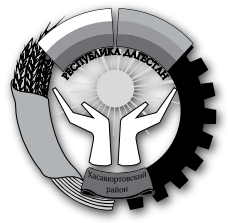 